Genius Hour 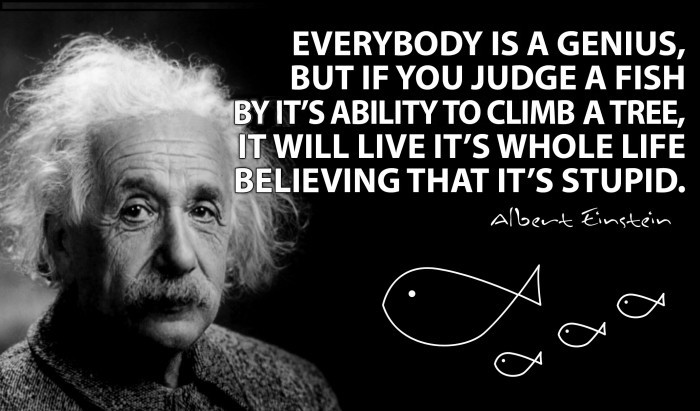 Students will have an entire class period to study someone or something from the unit that they are interested in.  Then they will create a unique way to present their knowledge on the person or thing they chose to study.  Students must use all of the class period studying and/or working on this project.  Any work done outside of class must be a supplement to the work done in class. For example: students can’t do it all at home then sit in class and do nothing. Also, any extra supplies a student feels is necessary for the project must be brought to class.  If the desired supplies are not in class on this day then another project will be assigned by the teacher. Below is a list of many possible ideas that students can use for their genius hour project.  Any ideas not on this list must be approved by the teacher.Create a posterMake a PowerPoint presentationDesign a modelMake a shoebox dioramaUse a 3-panel display boardMake a timelineCreate a board game incorporating key elements.Write a poemWrite and perform a skitMake a TV or radio commercialMake a collageCreate a test about the topicMake a word searchMake a crossword puzzleWrite a reportCreate a flow chart or diagramWrite an interview of a relevant personCreate questions and an answer keyWrite journal/diary entriesWrite a postcard or letter exchangeCreate a scrapbookCreate a photo albumMake an instructional videoGive a presentationCreate an interactive notebookCreate a set of task cardsMake a pamphlet or brochureWrite a newspaper articlePerform a puppet showHave a panel discussion of “experts”Compose a rap or other songUse a Venn diagram to compare two aspects of the topicDesign a comic strip about the topicCreate a children’s story about the topicCreate a mapWrite a fable or myth about the topicCreate a help wanted add and a letter/resume to answer itWrite a text message dialogue relevant to the topicWrite a series of tweets relevant to the topicCreate a Facebook wall relative to the topicCreate a Pinterest board relative to the topicStart a blogDecorate a box and fill with relevant objectsCreate a foldableCreate a flip bookCreate a cereal based on the topic (cover a cereal box)Assemble a time capsuleCreate several bookmarks about different aspects of the topicWrite a recipe relevant to the topic (good for showing causes of an event)Do a newscastWrite an acrostic poemCreate an Internet scavenger huntWrite an advice column with several problems related to the topicCreate flash cards or trivia cardsCreate a cheer relevant to the topicMake a short documentary filmCreate a museum exhibitCreate a top 10 list relevant to the topicCreate a video gameMake a “Choose Your Own Adventure”Create a mini book with one fact/idea per pageCreate a glossary of relevant termsMake a paper chain with a different fact for each linkMake a flower with a different fact for each petalWrite a handbook or instruction bookCreate a newsletter